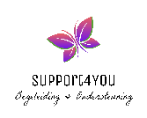 PrivacyverklaringUw privacy, onze zorgUw privacy is voor Support4You van groot belang. Wij houden ons dan ook aan de Algemene Verordening Gegevensbescherming, waarin is geregeld hoe met uw persoonsgegevens moet worden omgegaan. Hierin staat ook dat wij aan moeten kunnen tonen dat wij ons aan de wet houden en zijn wij verplicht een functionaris gegevensbescherming aan te stellen. In deze verklaring hebben wij op beknopte wijze de verplichtingen van Support4You en de rechten van cliënten (of hun vertegenwoordigers) beschreven.WAT BETEKENT DE PRIVACYVERKLARINGIn het kort houdt dit in dat wij de verantwoordelijkheid hebben te vertellen wat er met uw persoonsgegevens gebeurt. Welke persoonsgegevens wij vragen, waar we die voor gebruiken, wie ze gebruikt en aan wie we gegevens mogelijk verstrekken. Uitgangspunt daarbij is dat we alleen persoonsgegevens gebruiken indien dat noodzakelijk is en natuurlijk op een veilige manier.WELKE (STANDAARD) GEGEVENS HEBBEN WE VAN U NODIG EN WAARVOORAlgemene persoonsgegevens (naam, geboortedatum, burgerlijke staat, etc.), contactgegevens (ook van wettelijk vertegenwoordiger), verzekeringsgegevens, verleende zorgproducten, sociaal profiel / netwerk, medische en gedragsgegevens, voor zover relevant voor het kunnen bepalen van de benodigde zorg- en dienstverlening.Deze gegevens gebruiken we voor onze bedrijfsvoering, correspondentie en persoonlijke communicatie; in het bijzonder voor de instandhouding van de dienstverlening en externe verantwoording over de verleende zorg (declareren naar zorgkantoor, zorgverzekeraar, gemeente), maar ook voor het betrekken van het sociale netwerk en mantelzorger.Client-/relatienummer Dit nummer kennen we aan elke cliënt toe en is uniek voor de zorgrelatie die we met de cliënt hebben.Burgerservicenummer (BSN)Dit nummer hebben we nodig om gegevens met betrekking tot de cliënt uit te wisselen met zorgkantoor, zorgverzekeraar, overheid en andere zorgaanbieders; gebruik van dit nummer is dan verplicht.Medisch/specialistische, gedragsgerelateerde, sociaal-maatschappelijke en verpleegkundige/begeleidings- gegevens. Deze gegevens gebruiken we voor het vaststellen, toetsen, volgen en uitvoeren van de individuele zorg- en dienstverlening.Omschrijving en aard van incidenten met betrekking tot cliënten, getroffen maatregelen en schade/letsel. Handhaving en optimalisering van de kwaliteit van zorgverlening aan cliënten.Omschrijving en toedracht van (seksueel) misbruik met betrekking tot een cliënt, en de ondernomen actie n.a.v. het misbruik. Deze gegevens hebben we nodig om het beleid te bepalen ten aanzien van het (seksueel) misbruik (afhandeling, nazorg en preventie).Bovenstaande gegevens mogen we gebruiken op basis van de overeenkomst die we met u afsluiten, zonder daarvoor uw specifieke toestemming te vragen.OVERIGE PERSOONSGEGEVENSGegevens dienen altijd met een omschreven doel te worden vastgelegd. Overige bijzondere, extra gevoelige persoonsgegevens (bijvoorbeeld godsdienst, geaardheid, politieke voorkeur en ras) mogen wij niet vastleggen. In een aantal situaties kan toestemming hiervoor een uitzondering vormen. Pasfoto’s kunnen bijvoorbeeld ook iets over iemands ras of religie zeggen. Wanneer we foto’s willen vastleggen voor onze eigen registratie of om ergens te publiceren, kan toestemming als basis worden gebruikt om dit toch mogelijk te maken. Support4You maakt hier ook gebruik van. Toestemming hiervoor kan overigens altijd door u weer worden ingetrokken. Wanneer Support4You een gerechtvaardigd belang heeft om gegevens te verzamelen en vast te leggen, mag dit zonder toestemming worden gedaan. Denk dan bijvoorbeeld aan agressief gedrag dat voor onze medewerkers van belang is om te weten.HOE VERKRIJGT SUPPORT4YOU DE PERSOONSGEGEVENS?De meeste gegevens van een cliënt ontvangen we rechtstreeks wanneer de zorgovereenkomst wordt afgesloten en de zorg wordt gestart. Daarnaast kunnen gegevens worden ontvangen van andere zorgaanbieders. Het dossier/zorgplan vult zich gedurende de periode dat de cliënt bij Support4You in zorg is.INTERN GEBRUIK VAN DE GEGEVENSOm uw privacy zoveel mogelijk te beschermen beperken we het intern gebruik van persoonsgegevens zoveel als mogelijk. Alleen medewerkers die op basis van hun functie uw gegevens moeten gebruiken, mogen dat. Dat regelen we door die medewerkers specifieke bevoegdheid te verlenen (autorisatie) voor toegang tot geautomatiseerde systemen.BEVEILIGING VAN DE GEGEVENSSupport4You  neemt passende technische en organisatorische maatregelen om uw persoonsgegevens veilig te bewaren en tevens ongewenste handelingen met persoonsgegevens tegen te gaanEXTERN GEBRUIK VAN GEGEVENSVerplichte doorgifteAls zorginstelling heeft Support4You de verplichting om gegevens over benodigde en geleverde zorg te delen met zorgkantoor, zorgverzekeraar en gemeenten (declaraties). Deze uitwisseling vindt plaats via beveiligde verbindingen. In bijzondere situaties kunnen wij ook aan andere instanties verplicht worden om gegevens over u te verstrekken; denk aan de kantonrechter in verband met de verantwoording over beheerde gelden of in geval van een justitieel onderzoek.Overige doorgifteWij delen gegevens dus alleen met derden wanneer dat noodzakelijk is voor het uitvoeren van de zorgovereenkomst en om te voldoen aan een eventuele wettelijke verplichting. Wanneer wij aan anderen gegevens verstrekken doen wij dit alleen nadat we van u toestemming hebben verkregen.HOE LANG BEWAREN WE JE PERSOONSGEGEVENS?Voor persoons gegevens en behandelplannen geldt dat we de gegevens niet langer bewaren dan nodig is. Wij zullen de gegevens dan zo spoedig mogelijk verwijderen.RECHTEN MET BETREKKING TOT DE EIGEN PERSOONSGEGEVENSAls zorginstelling moeten we persoonsgegevens van cliënten gebruiken. Maar die persoonsgegevens hebben wel op de cliënt zelf betrekking. Daarom heeft de cliënt het recht om de persoonsgegevens: · in te zien, · te corrigeren als ze niet juist zijn, · over te laten dragen naar andere personen of organisaties.Daarnaast is er het recht te verzoeken gegevens te (laten) verwijderen of bezwaar te maken tegen verwerking van gegevens.Om gegevens in te zien neemt u contact op met de begeleider. Deze kan u dan ondersteunen om toegang te krijgen tot uw gegevens en eventueel in overleg, wanneer dit aan de orde is er ook voor zorgen dat het dossier wordt aangevuld of aangepast. Ook voor overige vragen kunt u zich natuurlijk wenden tot uw begeleider.WIJZIGINGEN IN DEZE PRIVACYVERKLARINGHet kan voorkomen dat de situatie zich voordoet dat de privacyverklaring moet worden gewijzigd. Let dus altijd op de datum hierboven en kijk daarom regelmatig of er nieuwe versies zijn. Support4You zal tevens wijzigingen apart aankondigen.VRAGEN OF KRITIEKAls u vragen hebt over uw rechten, niet tevreden bent over hoe wij hieraan uitvoering geven, of specifieke vragen heeft over de verwerking van persoonsgegevens door ons, kunt u altijd contact met ons opnemen. Zie de contactgegevens hieronder.Team gegevensbescherming van Support4You : web@support4you.infoLet op dat u altijd duidelijk aangeeft wie u bent, zodat we zeker weten dat we geen gegevens van de verkeerde persoon aanpassen of verwijderen. Wij kunnen u ook vragen om u te legitimeren en een formulier in te vullen.KLACHT INDIENENAls u vindt dat Support4You niet op de juiste manier omgaat met uw persoonsgegevens, dan heeft u het recht om een klacht bij ons in te dienen. U kunt ook altijd een klacht indienen bij de toezichthouder. Deze heet de Autoriteit Persoonsgegevens (www.autoriteitpersoonsgegevens.nl).Support4You voldoet aan de eisen uiteengezet in de Wet Toelating Zorginstellingen (WTZ)Support4You is dé zorginstelling waar maximale maatschappelijke vitaliteit wordt behaald door ons in te zetten voor alle jeugdzorg, WMO in Rotterdam e.o. met de nadruk op het toegankelijk maken van zorg voor personen met een niet- westerse achtergrond . Support4You is er voor iedereen. Van jong tot oud, voor ouders, voogden en verzorgers.